Seminario Conciliar de Yucatán.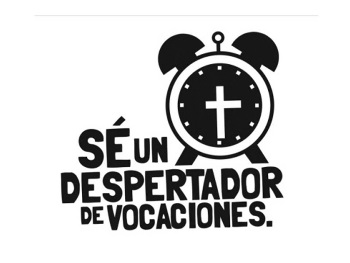 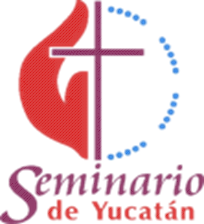 Semana del Seminario [del 15 al 22 de agosto].Subsidio para 5to. y 6to. Grado de la Primaria Catequística.Objetivo.Los niños y las niñas del 5° y 6° de primaria catequística de la Arquidiócesis de Yucatán entran en contacto y se sensibilizan con la realidad del Seminario a través de juegos, dinámicas y recursos didácticos para hacerlos conscientes de la importancia de éste en la vida de la IglesiaAmbientación del lugar. Realizar un Collage, donde al centro se pone la imagen de Cristo y sacerdotes [dando misa, confesando, jugando, etc.]Material: Una caja de regalos, dibujos de las vocaciones [sacerdote, religioso (a), familia y soltero (a)], vasos desechables, hilo, tijeras, hojas en blanco y lápices de colores o crayolas.Bienvenida. Con estas o semejantes palabras: Buenas tardes [o días] niños y niñas, que bueno que estamos aquí, hoy conoceremos a unas personas que juegan una función muy especial en nuestra Iglesia, y que Dios los llamo de entre nosotros.  Hablamos de los sacerdotes, esta tarde conoceremos un poco más de ellos, dónde estudiaron, de dónde son, etc. Esperamos que pasen un rato agradable y aprendamos el mensaje que hoy  nuestro amigo Jesús nos tiene.Canto: Es el Espíritu de Dios.Oración inicial.Oración por las vocaciones Sacerdotales.¡Oh Jesús, pastor eterno de las almas! Dígnate mirar con ojos de misericordia a esta porción de tu grey amada. Señor gemimos en la orfandad.Danos vocaciones. Danos sacerdotes, religiosas, religiosos y laicos Santos.Te lo pedimos por la Inmaculada Virgen María de Guadalupe, tu dulce y santa madre. ¡Oh Jesús danos sacerdotes, religiosas, religiosos y laicos según tu corazón! Amén Vemos desde la realidad. En forma de lluvia de ideas averiguamos ¿Cuándo recibimos regalos?, ¿Por qué los recibimos?, ¿Qué hacemos cuando lo recibimos?, ¿Nos gustan los regalos que recibimos?, ¿Los compartimos?Una vez terminada la lluvia de ideas, el o la catequista pone al frente del grupo una caja de regalo [esta caja debe llevar en el interior los siguientes imágenes: una religiosa, una familia, un sacerdote y un soltero (a)].Se abre la caja y se sacan una por una las imágenes [el orden es el siguiente: religiosa, familia, soltero (a), por último el sacerdote] y se les explica las funciones de cada, poniendo énfasis en que estas vocaciones son un regalo de Dios.Analizamos.Un regalo es la entrega de algo sin requerir algo a cambio, Dios ha regalado la llamada al sacerdocio a personas comunes, tomado de entre nosotros, los sacerdotes alguna vez en su vida también fueron al catecismo y a la escuela como tú.El motivo de entregar un regalo es para manifestar el cariño por la persona a la cual se le regala, Dios manifiesta su cariño por medio de los sacerdotes que acompañan a la comunidad, Dios también sigue entregando el regalo del sacerdocio en nuestra comunidad, algún día puedes ser tú quien reciba este regalo.Pensamos desde Dios.Heb 5, 1-4:Todo sumo sacerdote es tomado de entre los hombres, y le piden representarlos ante Dios y presentar sus ofrendas y víctimas por el pecado. Es capaz de comprender a los ignorantes y a los extraviados, pues también lleva el peso de su propia debilidad; por esta razón debe ofrecer sacrificios por sus propios pecados al igual que por los del pueblo.
Pero nadie se apropia esta dignidad, sino que debe ser llamado por Dios, como lo fue Aarón. Y tampoco Cristo se atribuyó la dignidad de sumo sacerdote, sino que se la otorgó aquel que dice: Tú eres mi Hijo, te he dado vida hoy mismo. Palabra de Dios.Reflexión.El sacerdote es llamado de Entre los hombres, es decir que vivió en una comunidad como la nuestra, e hizo cosas parecidas a las que hacemos nosotros.Gracias a que el sacerdote salió de una comunidad como la nuestra es capaz de comprender a las personas, pues entiende perfectamente lo que padecen y sufren. Así como Cristo nació de una mujer, María y salió de un pueblo, Nazaret. Verdaderamente humano Jesús puede compadecerse de nuestra debilidad, porque Él estuvo sometido a las mismas pruebas que nosotros, sólo que Él jamás pecó.El sacerdote debe ofrecersu vida por su pueblo, tal como Cristo lo hizo en la cruz.El sacerdote debe ser llamado por Dios, es Dios quien hace la invitación a personas de nuestro pueblo. Y son formados (estudian) en el Seminario para que su corazón sea semejante al de Cristo Buen Pastor. Dios elige a algunos para realizar una misión concreta de servicio en favor de todos.Actuamos desde la fe.Juguemos a la llamada de DiosSe reúnen por parejas cada uno tiene un “teléfono casero” [hacer un hoyo en la parte inferior de un vaso desechable, se introduce un hilo y se le hace un nudo, de tal forma que el hilo no salga del vaso, en el otro extremo se hace lo mismo con otro vaso, hay que procurar que la distancia sea larga (5 mts.) y que el hilo esté tenso].El catequista le proporcionará algunos mensajes que tienen que pasar al otro extremo, gana la pareja que acierte en todos sus mensajes.Sugerencias de algunos mensajes: Dios te llama, la llamada es un regalo de Dios, estamos en la semana del seminario, mañana hay misa…Celebramos desde de la fe.Hacer un dibujo de la llamada que Dios hace a los hombres por el sacerdocio. Estos dibujos pueden ser fotografiados para subirlos al facebook del Seminario.Anexo 1ES EL ESPÍRITU DE DIOSES COMO UN RÍO, COMO LA LLUVIA,ES COMO EL VIENTO, ES COMO EL FUEGO,ES EL ESPÍRITU DE DIOS QUE QUIERE ACTUAR.AHÍ VA BAJANDO, VA CAYENDO,VA SOPLANDO, VA ARDIENDO,ES EL ESPÍRITU DE DIOS, QUE QUIERE ACTUAR (2)BAJANDO EN MÍ, CAYENDO EN MÍ, SOPLANDO EN MÍ,ARDIENDO EN MÍ, ES EL ESPÍRITU DE DIOS QUE ACTUA EN MÍ.AHÍ VA BAJANDO…